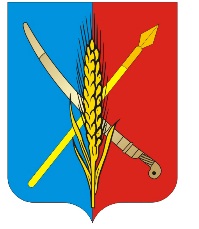      Администрация Васильево-Ханжоновского сельского поселения Неклиновского районаРостовской области                                               ПОСТАНОВЛЕНИЕ                                       с. Васильево-Ханжоновка «07»       06     2019 года                                                                            №41«Об приведении в соответствие адресных объектов по результатам инвентаризации» В соответствии с Федеральным законом от 06.10.2003г. № 131-ФЗ «Об общих принципах организации местного самоуправления в Российской Федерации», Постановлением правительства РФ от 19.11.2014г. №1221 «Об утверждении Правил присвоения, изменения и аннулирования адресов» и разделом ІV Правил Межведомственного информационного взаимодействия при ведении государственного реестра, утвержденных Постановлением Правительства от 22.05.2015г. № 492, в результате проведенной инвентаризации и в целях привидения адресного хозяйства в соответствии с действующим законодательством, постановляю  1.​ Присвоить адрес объектам недвижимого имущества, расположенным по адресу: Российская Федерация, Ростовская область, Неклиновский район, Васильево-Ханжоновское сельское поселения, хутор Пудовой  :Улица Гагарина д.1 кадастровый номер 61:26:0080801:263жилоеУлица Гагарина д.3 кадастровый номер 61:26:0000000:4472 жилоеУлица Гагарина д.4 кадастровый номер 61:26:0080801:247 жилоеУлица Гагарина д.5 кадастровый номер отсутствуетУлица Гагарина д.6 кадастровый номер 61:26:0000000:1359 жилоеУлица Гагарина д.7 кадастровый номер 61:26:0080801:191 жилоеУлица Гагарина д.7 кадастровый номер 61:26:0080801:218 нежилоеУлица Гагарина д.8 кадастровый номер 61:26:0080801:232 нежилоеУлица Гагарина д.8 кадастровый номер 61:26:0080801:199Улица Гагарина д.8 кадастровый номер 61:26:0080801:231 нежилоеУлица Гагарина д.8 кадастровый номер 61:26:0080801:235 нежилоеУлица Гагарина д.8 кадастровый номер 61:26:0080801:234 нежилоеУлица Гагарина д.8 кадастровый номер 61:26:0080801:236 нежилоеУлица Гагарина д.8 кадастровый номер 61:26:0080801:233 нежилоеУлица Гагарина д.9 кадастровый номер 61:26:0080801:246 нежилоеУлица Гагарина д.9 кадастровый номер 61:26:0080801:245 жилоеУлица Гагарина д.10 кадастровый номер 61:26:0080801:112 жилоеУлица Гагарина д.11 кадастровый номер 61:26:0080801:200 нежилоеУлица Гагарина д.11 кадастровый номер 61:26:0080801:197 нежилоеУлица Гагарина д.11 кадастровый номер 61:26:0080801:196 жилоеУлица Гагарина д.11 кадастровый номер 61:26:0080801:198 нежилоеУлица Гагарина д.12кадастровый номер 61:26:0080801:261 жилоеУлица Гагарина д.13кадастровый номер 61:26:0080801:97 нежилоеУлица Гагарина д.13кадастровый номер 61:26:0080801:98 жилоеУлица Гагарина д.13кадастровый номер 61:26:0080801:96 нежилоеУлица Гагарина д.13кадастровый номер 61:26:0080801:99 нежилоеУлица Гагарина д.16 кадастровый номер 61:26:0080801:89 жилоеУлица Гагарина д.16 кадастровый номер 61:26:0080801:88 нежилоеУлица Гагарина д.16 кадастровый номер 61:26:0080801:87 нежилоеУлица Гагарина д.17 кадастровый номер 61:26:0080801:213 нежилоеУлица Гагарина д.17 кадастровый номер 61:26:0080801:201Улица Гагарина д.17 кадастровый номер 61:26:0080801:214 нежилоеУлица Гагарина д.17 кадастровый номер 61:26:0080801:212 нежилоеУлица Гагарина д.19 кадастровый номер отсутствуетУлица Гагарина д.20 кадастровый номер 61:26:0080801:103 жилоеУлица Гагарина д.20 кадастровый номер 61:26:0080801:100 нежилоеУлица Гагарина д.20 кадастровый номер 61:26:0080801:102 нежилоеУлица Гагарина д.20 кадастровый номер 61:26:0080801:101 нежилоеУлица Гагарина д.21 кадастровый номер отсутствуетУлица Дачная д.18 кадастровый номер  61:26:0080801:215 нежилоеУлица Набережная д.1 кадастровый номер  61:26:0080801:165 нежилоеУлица Набережная д.1 кадастровый номер  61:26:0080801:167 нежилоеУлица Набережная д.1 кадастровый номер  61:26:0080801:166 жилоеУлица Набережная д.1 кадастровый номер  61:26:0080801:169 нежилоеУлица Набережная д.3 кадастровый номер  61:26:0080801:202 жилоеУлица Набережная д.3 кадастровый номер  61:26:0080801:216 нежилоеУлица Набережная д.3 кадастровый номер  61:26:0080801:217 нежилоеУлица Набережная д.5 кадастровый номер  61:26:0080801:121 жилоеУлица Набережная д.9 кадастровый номер  61:26:0080801:268 жилоеУлица Набережная д.9 кадастровый номер  61:26:0080801:134 жилоеУлица Набережная д.11 кадастровый номер  61:26:0080801:124 жилоеУлица Набережная д.11 кадастровый номер  61:26:0080801:244 нежилоеУлица Набережная д.13 кадастровый номер  61:26:18:0101:0519Улица Набережная д.15 кадастровый номер  отсутствуетУлица Октябрьская д.1 кадастровый номер  61:26:0080801:256 жилоеУлица Октябрьская д.3 кадастровый номер  61:26:0080801:160 нежилоеУлица Октябрьская д.3 кадастровый номер  61:26:0080801:159 нежилоеУлица Октябрьская д.3 кадастровый номер  61:26:0080801:161 нежилоеУлица Октябрьская д.3 кадастровый номер  61:26:0080801:158 жилоеУлица Октябрьская д.6 кадастровый номер  61:26:0080801:210 жилоеУлица Октябрьская д.6 кадастровый номер  61:26:0080801:209 нежилоеУлица Октябрьская д.7а кадастровый номер  61:26:0080801:206 нежилоеУлица Октябрьская д.8 кадастровый номер  61:26:0080801:262 нежилоеУлица Октябрьская д.8 кадастровый номер  61:26:0080801:258 жилоеУлица Октябрьская д.10 кадастровый номер  61:26:0080801:104Улица Октябрьская д.10 кадастровый номер  61:26:0080801:150 жилоеУлица Октябрьская д.11 кадастровый номер  61:26:0080801:237 нежилоеУлица Октябрьская д.11 кадастровый номер  61:26:0080801:192 жилоеУлица Октябрьская д.11 кадастровый номер  61:26:0080801:238 нежилоеУлица Октябрьская д.12 кадастровый номер  61:26:0080801:219 нежилоеУлица Октябрьская д.12 кадастровый номер  61:26:0080801:204 жилоеУлица Октябрьская д.12 кадастровый номер  61:26:0080801:220 нежилоеУлица Октябрьская д.13 кадастровый номер  отсутствуетУлица Октябрьская д.14 кадастровый номер  61:26:0080801:242 нежилоеУлица Октябрьская д.14 кадастровый номер  61:26:0080801:239 нежилоеУлица Октябрьская д.14 кадастровый номер  61:26:0080801:259 нежилоеУлица Октябрьская д.14 кадастровый номер  61:26:0080801:260 нежилое                          Улица Октябрьская д.14 кадастровый номер  61:26:0080801:243 нежилоеУлица Октябрьская д.14 кадастровый номер  61:26:0080801:195 жилоеУлица Октябрьская д.14 кадастровый номер  61:26:0080801:241 нежилоеУлица Октябрьская д.14 кадастровый номер  61:26:0080801:240 нежилоеУлица Октябрьская д.15 кадастровый номер  61:26:0080801:132 жилоеУлица Октябрьская д.15 кадастровый номер  61:26:0080801:117 нежилоеУлица Октябрьская д.15 кадастровый номер  61:26:0080801:164 нежилоеУлица Октябрьская д.19 кадастровый номер  61:26:0080801:254 нежилоеУлица Октябрьская д.19 кадастровый номер  61:26:18:0101:0654Улица Октябрьская д.19 кадастровый номер  61:26:0080801:205 жилоеУлица Октябрьская д.21 кадастровый номер  61:26:0080801:207 жилоеУлица Октябрьская д.21 А кадастровый номер  61:26:0080801:163 нежилоеУлица Октябрьская д.21 А кадастровый номер  61:26:0080801:162Улица Пролетарская д.2 кадастровый номер  61:26:0080801:90 жилоеУлица Пролетарская д.4 кадастровый номер  61:26:0080801:116 жилоеУлица Пролетарская д.4 кадастровый номер  61:26:0080801:187 жилоеУлица Пролетарская д.7 кадастровый номер  61:26:0080801:173 нежилоеУлица Пролетарская д.7 кадастровый номер  61:26:0080801:175 нежилоеУлица Пролетарская д.7 кадастровый номер  61:26:0080801:171 жилоеУлица Пролетарская д.7 кадастровый номер  61:26:0080801:172 нежилоеУлица Пролетарская д.8 кадастровый номер  61:26:0080801:170 жилоеУлица Пролетарская д.9 кадастровый номер  61:26:0080801:225 нежилоеУлица Пролетарская д.9 кадастровый номер  61:26:0080801:226 нежилоеУлица Пролетарская д.9 кадастровый номер  61:26:0080801:229 нежилоеУлица Пролетарская д.9 кадастровый номер  61:26:0080801:227 нежилоеУлица Пролетарская д.9 кадастровый номер  61:26:0080801:221 нежилоеУлица Пролетарская д.9 кадастровый номер  61:26:0080801:193Улица Пролетарская д.9 кадастровый номер  61:26:0080801:223 нежилоеУлица Пролетарская д.9 кадастровый номер  61:26:0080801:224 нежилоеУлица Пролетарская д.9 кадастровый номер  61:26:0080801:222 нежилоеУлица Пролетарская д.9 кадастровый номер  61:26:0080801:228 нежилоеУлица Пролетарская д.10 кадастровый номер  61:26:0080801:248 жилоеУлица Пролетарская д.11 кадастровый номер  61:26:0080801:107Улица Пролетарская д.13 кадастровый номер  61:26:0080801:249 жилоеУлица Пролетарская д.14 кадастровый номер  отсутствуетУлица Пролетарская д.15 кадастровый номер  61:26:0080801:176 жилоеУлица Пролетарская д.15 кадастровый номер  61:26:0080801:177 нежилоеУлица Пролетарская д.15 кадастровый номер  61:26:0080801:178 нежилоеУлица Пролетарская д.16 кадастровый номер  61:26:0080801:189Улица Пролетарская д.16 кадастровый номер  61:26:0080801:190Улица Пролетарская д.17 кадастровый номер  61:26:0080801:194Улица Пролетарская д.17 кадастровый номер  61:26:0080801:230 нежилоеУлица Пролетарская д.18 кадастровый номер  61:26:0080801:271 жилоеУлица Пролетарская д.19 кадастровый номер  61:26:0080801:93 нежилоеУлица Пролетарская д.19 кадастровый номер  61:26:0080801:95 нежилоеУлица Пролетарская д.19 кадастровый номер  61:26:0080801:92 нежилоеУлица Пролетарская д.19 кадастровый номер  61:26:0080801:94 нежилоеУлица Пролетарская д.19 кадастровый номер  61:26:0080801:91 жилоеУлица Пролетарская д.21 кадастровый номер  61:26:0080801:255 жилое                                                Глава АдминистрацииВасильево-Ханжоновского  сельского поселения                                                                  С.Н.Зацарная